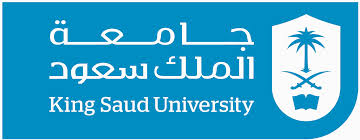 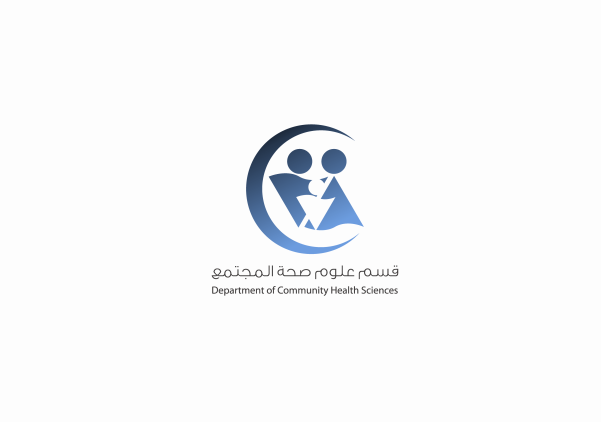 الفصل الدراسي الأول 1436/1437هــالإسم : سماهر السدحان             : Samaher Alsadhan Name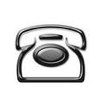 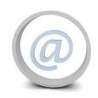 